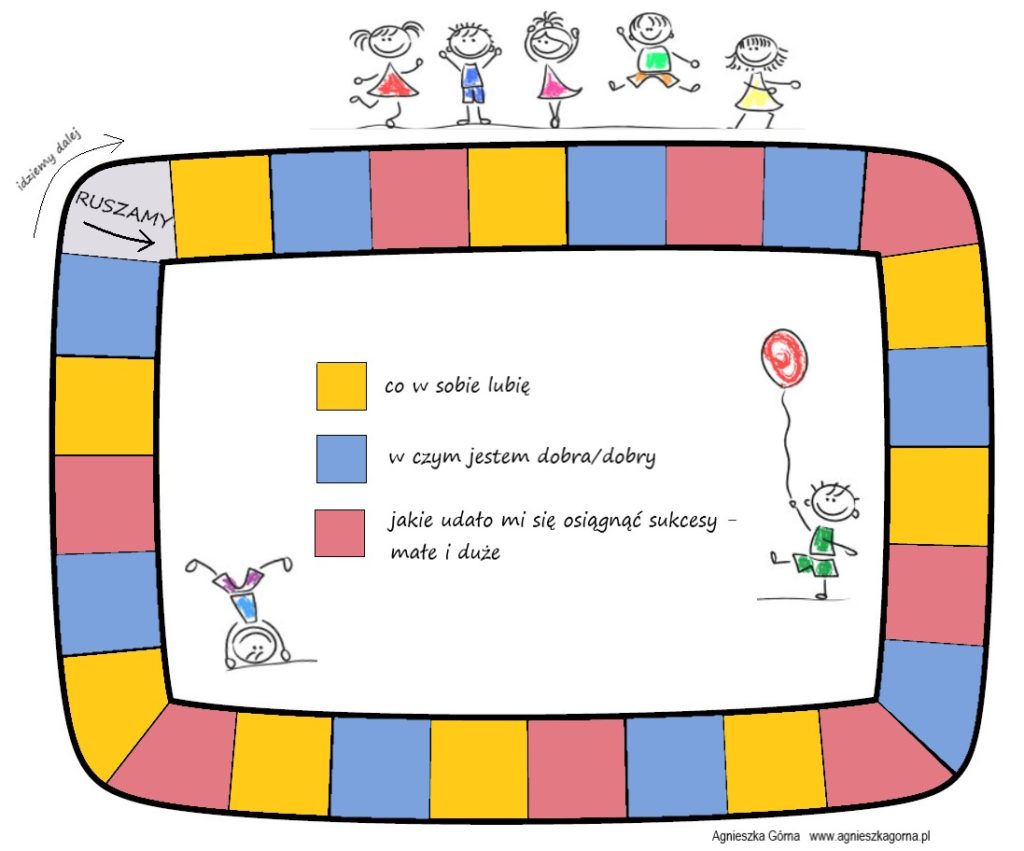 Gra wspierająca pozytywną samoocenęNiestety, często bywa tak, że dzieci słyszą na swój temat same nieprzyjemne rzeczy: “jesteś kiepski z matematyki”, “źle się zachowujesz w szkole”, “jesteś niegrzeczna”, “postaraj się bardziej” (czyli “nie starasz się wystarczająco”).Warto byłoby więc trochę podbudować poczucie własnej wartości Potrzebne materiały:wydrukowana planszawydrukowane żetonypionkikostka do gryInstrukcja:na polu “Ruszamy” ustawiamy pionkipierwsza osoba rzuca kostkąw zależności od tego, czy stanie pionkiem na pomarańczowy, niebieskim czy czerwonym polu musi udzielić odpowiedzi na pytanie (pytania znajdują się pośrodku planszy)jeżeli uczestnik ma trudność z udzieleniem odpowiedzi może poprosić kogoś innego o pomoc (warto ustalić limit takich “pomocy”, np. 2 lub 3)gramy dopóki każdy z uczestników nie pokona planszę 3x (za każde przejście otrzymuje żeton).	Wbrew pozorom nie jest to taka prosta gra  Ale uczmy się szukać w sobie dobrych rzeczy!Po zabawie warto omówić ją: co ciekawego odkryliśmy? Zarówno dzieci, jak i dorośli. Czy zadania były łatwe/trudne? Dlaczego? Która z naszych odpowiedzi najbardziej się nam podobała? Która z odpowiedzi innych była dla nas najciekawsza?Powodzenia. 